Załącznik nr 1 do Regulaminu konkursu kulinarnegoKARTA ZGŁOSZENIOWAMIĘDZYSZKOLNE KONKURSU KULINARNEGO„MINI MASTERCHEF”DLA UCZNIÓW KLAS IIW RAMACH PROJEKTU  „SŁAWINKOWSKA WIOSNA”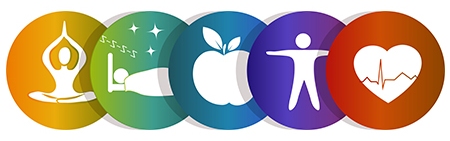 Imię i nazwisko ucznia: …....................................................................................................................…....................................................................................................................…....................................................................................................................Nazwa i adres szkoły:….......................................................................................................................….........................................................................................................................................................Imię i nazwisko nauczyciela, opiekuna: …...........................................................................................E-mail  opiekuna:..................................................................................................................................